STATE OF CALIFORNIA	GAVIN NEWSOM, GovernorCALIFORNIA STATE LANDS COMMISSION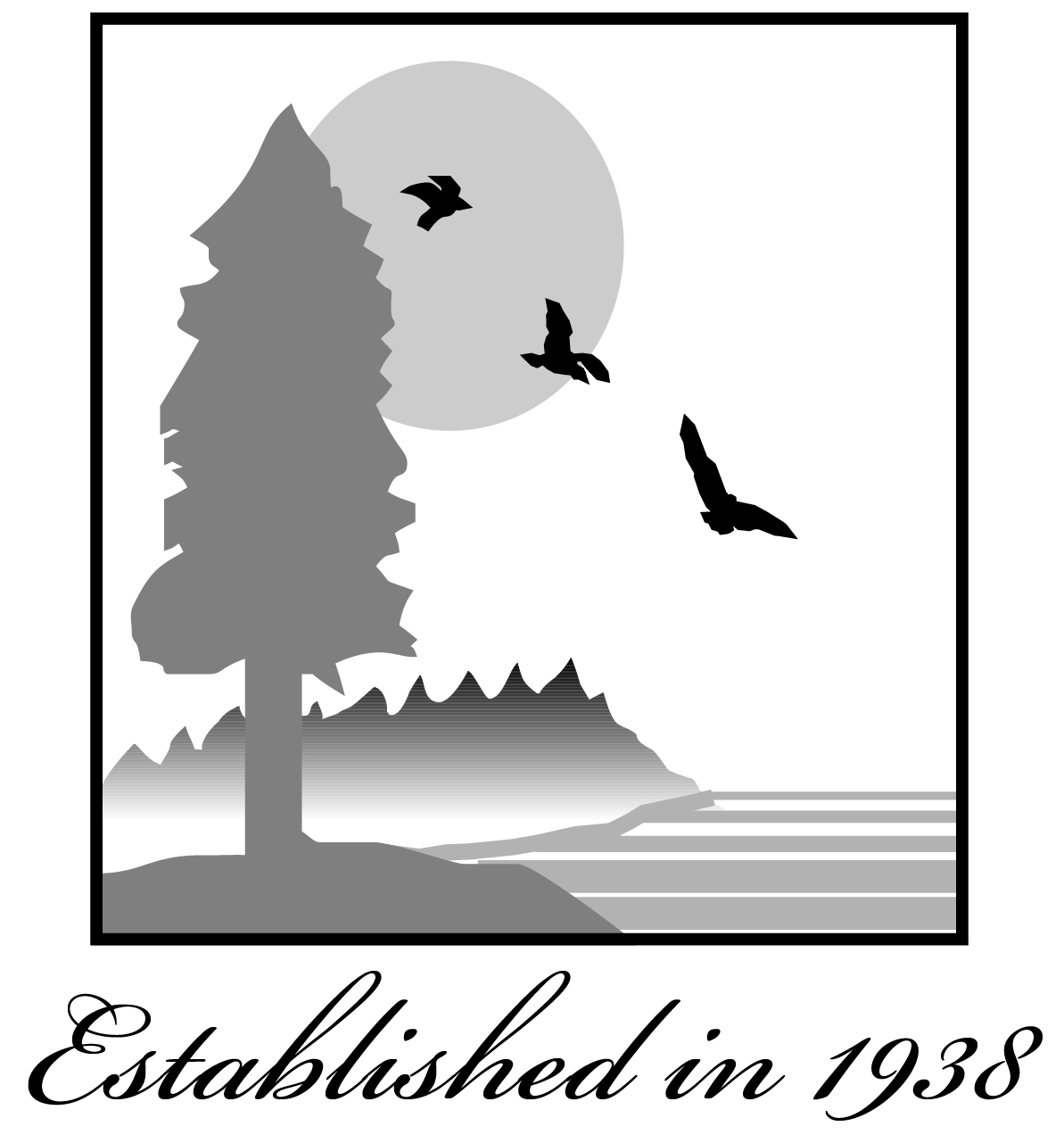 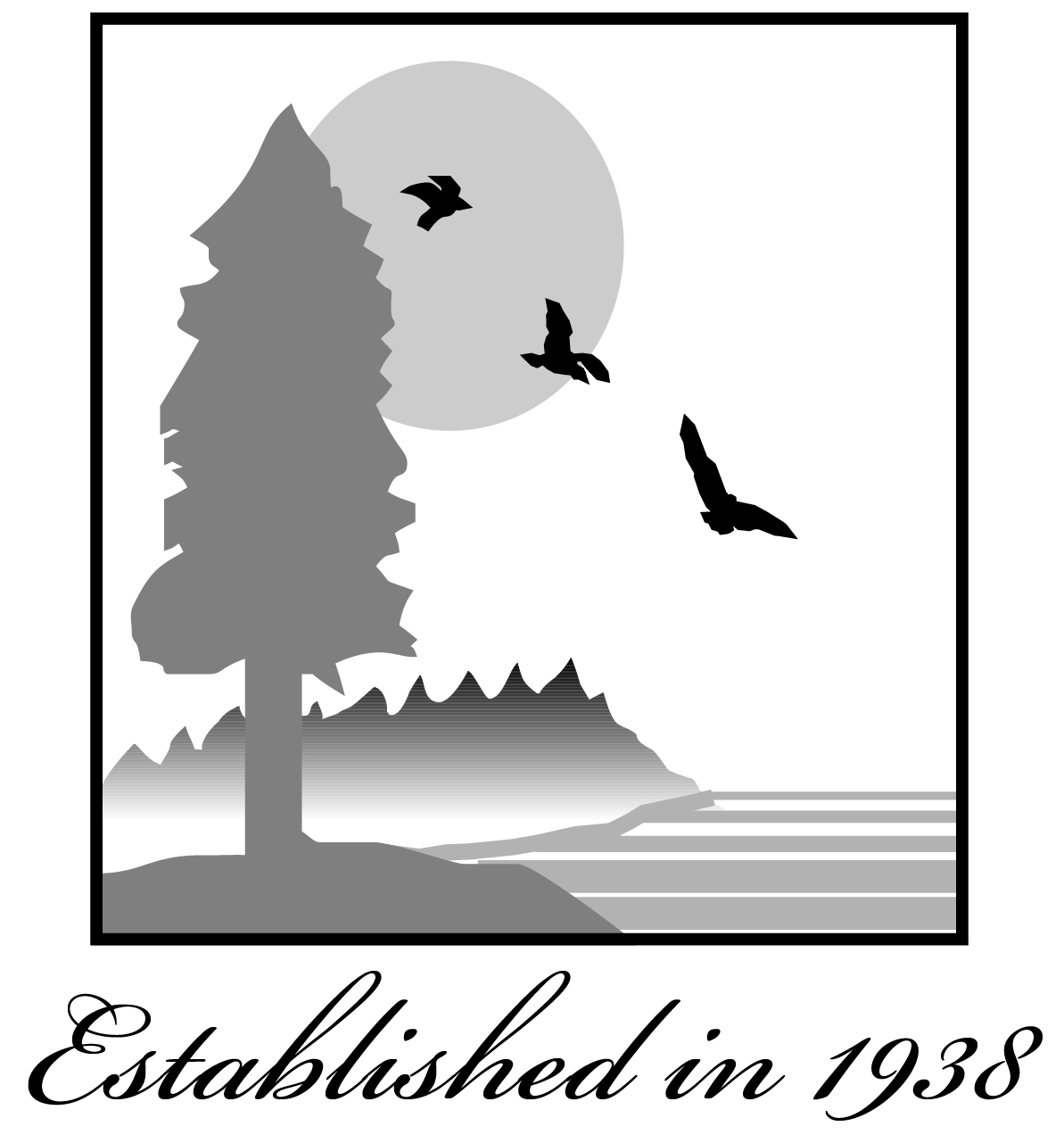 100 Howe Avenue, Suite 100-SouthSacramento, CA  95825-8202Contact Phone: (916) 574-1890  NOTICE OF EXEMPTIONFile Ref:  Lease 7996; A3127Item: 32 Title:  Issuance of a General Lease – Recreational and Protective Structure Use – Lease 7996Location:  Sovereign land in the Main Channel of Huntington Harbour, adjacent to 3622 Venture Drive, Huntington Beach, Orange County.Description: Authorize issuance of a General Lease – Recreational and Protective Structure Use beginning August 25, 2021, for a term of 10 years, for the use and maintenance of an existing boat dock, access ramp, cantilevered deck, and rock slope protection.Name of Approving Public Agency:  California State Lands CommissionName of Proponent (Person or Agency):  Gaby Mendez, as Trustee(s) of the Lovewater Family Trust dated May 1, 2021Exempt Status:  [√]  Categorical Exemption:  CLASS 1, EXISTING FACILITIES (Cal. Code Regs., tit. 2, § 2905, subd. (a)(2))Reasons for exemption: Issuance of a 10-year General Lease – Recreational and Protective Structure Use for the above-mentioned structures will not cause a physical change in the environment and will not change existing activities in the area. There is no reasonable possibility that the activity will have a significant effect on the environment due to unusual circumstances. Therefore, the project will not have a significant effect on the environment and the above categorical exemption applies.DATE RECEIVED FOR FILING AND POSTING BY THEGOVERNOR’S OFFICE OF PLANNING AND RESEARCH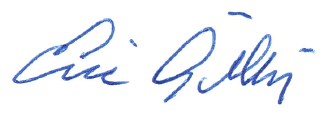 							ERIC GILLIES, Assistant Chief							Environmental Planning and Management DivisionContact Person: Christine Day (916) 574-1900